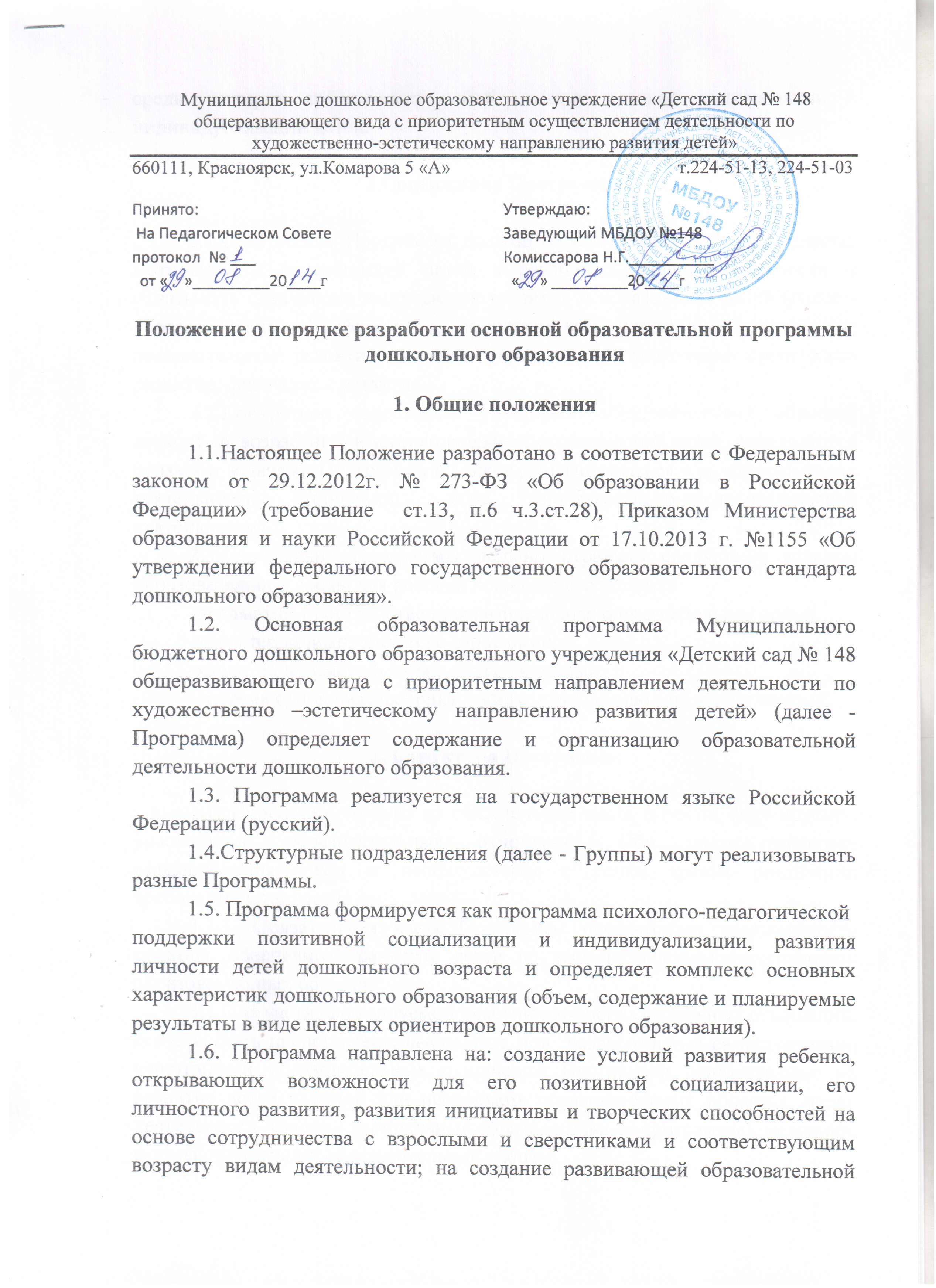 среды, которая представляет собой систему условий социализации и  индивидуализации детей.2.Содержание Программы2.1.Содержание Программы должно обеспечивать развитие личности, мотивации и способностей детей в различных видах деятельности и охватывать следующие направления развития и образования детей (далее - образовательные области): социально-коммуникативное развитие; познавательное развитие; речевое развитие; художественно-эстетическое  развитие; физическое развитие.2.2.Конкретное содержание указанных образовательных областей  зависит от возрастных и индивидуальных особенностей детей, определяется  целями и задачами Программы и может реализовываться в различных видах  деятельности (общении, игре, познавательно-исследовательской деятельности).2.3.Содержание Программы должно отражать следующие аспекты  образовательной среды для ребенка дошкольного возраста:-предметно-пространственная развивающая образовательная среда;-характер взаимодействия с взрослыми;-характер взаимодействия с другими детьми;-система отношений ребенка к миру, к другим людям, к себе самому.3. Структура Программы3.1. Программа состоит из обязательной части и части, формируемой  участниками образовательных отношений. Обе части являются взаимодополняющими и необходимыми с точки зрения реализации требований Стандарта.3.1.1. Обязательная часть Программы предполагает комплексность  подхода, обеспечивая развитие детей во всех пяти взаимодополняющих  образовательных областях;3.1.2. В части, формируемой участниками образовательных отношений,  должны быть представлены выбранные или  разработанные самостоятельно  участниками образовательных отношений Программы, направленные на развитие детей в одной или нескольких образовательных областях, видах  деятельности  (далее - парциальные образовательные программы), методики, формы организации образовательной работы.3.2. Объем обязательной части Программы рекомендуется не менее 60% от ее общего объема; части, формируемой участниками образовательных отношений, не более 40%.3.3. Программа включает три основных раздела: целевой, содержательный и организационный, в каждом из которых отражается  обязательная часть и часть, формируемая участниками образовательных отношений.3.3.1. Целевой раздел включает в себя пояснительную записку и  планируемые результаты освоения программы.Пояснительная записка должна раскрывать: цели и задачи реализации  Программы; принципы и подходы к ее формированию; значимые для разработки и реализации характеристики, в том числе характеристики  особенностей развития детей раннего и дошкольного возраста.Планируемые результаты освоения Программы конкретизируют требования Федерального государственного образовательного стандарта к целевым ориентирам в обязательной части и части, формируемой участниками образовательных отношений, с учетом возрастных возможностей и индивидуальных различий (индивидуальных траекторий развития) детей.3.3.2. Содержательный раздел представляет общее содержание  Программы, обеспечивающее полноценное развитие личности детей и включает:- описание образовательной деятельности в соответствии с направлениями развития ребенка, представленными в пяти образовательных областях, с учетом используемых вариативных примерных основных образовательных программ дошкольного образования и методических пособий, обеспечивающих реализацию данного содержания;- описание вариативных форм, способов, методов и средств реализации  Программы с учетом возрастных и индивидуальных особенностей воспитанников, специфики их образовательных потребностей и интересов;- описание образовательной деятельности по профессиональной коррекции нарушений развития детей в случае, если эта работа предусмотрена Программой.В содержательном разделе Программы должны быть представлены:- особенности образовательной деятельности разных видов и культурных практик;- способы и направления поддержки детской инициативы;- особенности взаимодействия педагогического коллектива с семьями  воспитанников;- иные характеристики содержания Программы, наиболее существенные с точки зрения авторов Программы.3.3.3. Часть Программы, формируемая участниками образовательных отношений, может включать различные направления, выбранные участниками образовательных отношений из числа парциальных и иных программ или созданных ими самостоятельно.Данная часть Программы должна учитывать образовательные  потребности, интересы и мотивы детей, членов их семей и педагогов и, в частности, может быть ориентирована на:- специфику национальных, социокультурных и иных условий, в которых осуществляется образовательная деятельность;- выбор тех парциальных образовательных программ и форм организации работы с детьми, которые в наибольшей степени соответствуют потребностям и интересам детей, а также возможностям педагогического коллектива;- сложившиеся традиции организации или группы.Содержание коррекционной работы должен содержать специальные условия для получения образования детьми с ограниченными возможностями здоровья, в том числе механизмы адаптации Программы для указанных детей, использование специальных образовательных программ и методов,  специальных методических пособий и дидактических материалов, проведение групповых и индивидуальных коррекционных занятий и осуществления квалифицированной коррекции нарушений их развития.Коррекционная работа или инклюзивное образование должны быть  направлены на:- обеспечение коррекции нарушений развития различных категорий детей с ограниченными возможностями здоровья, оказание им квалифицированной помощи в освоении Программы;- освоение детьми с ограниченными возможностями здоровья  Программы, их разностороннее развитие с учетом возрастных и  индивидуальных особенностей и особых образовательных потребностей,  социальной адаптации.3.3.4. Организационный раздел должен содержать описание материально-технического обеспечения Программы, обеспеченности методическими материалами и средствами обучения и воспитания, включать режим дня, а также особенности традиционных событий, праздников, мероприятий; особенности организации развивающей предметно-пространственной среды.3.4. В случае если обязательная часть Программы соответствует  примерной программе, она оформляется в виде ссылки на соответствующую примерную программу. 3.5.Часть Программы, формируемая участниками образовательных отношений, может быть представлена в виде ссылок на соответствующую  методическую литературу, позволяющую ознакомиться с содержанием  выбранных участниками образовательных отношений парциальных программ, методик, форм организации образовательной работы.3.6. Дополнительным разделом Программы является текст ее краткой  презентации, в которой указаны:- возрастные и иные категории детей, на которых ориентирована Программа, в том числе категории детей с ограниченными возможностями  здоровья, если Программа предусматривает особенности ее реализации для этой категории детей;- используемые Примерные программы;- характеристика взаимодействия педагогического коллектива с семьями детей.4. Разработка и утверждение образовательной программы4.1. Программа разрабатывается и утверждается дошкольным образовательным учреждением самостоятельно, в соответствии с федеральным государственным стандартом дошкольного образования и с учетом соответствующей примерной образовательной программы дошкольного образования.4.2. Утверждение Программы предполагает следующие процедуры: - обсуждение и принятие Программы на заседании Педагогического совета;- утверждение заведующим ДОУ.Срок данного положения не ограничен.